PENGGUNAAN MEDIA KARTU GAMBAR DAN KATA UNTUK MENINGKATKAN AKTIVITAS SISWA KELAS IV PADA PEMBELAJARAN IPA (Penelitian Tindakan Kelas di SDN Cigondewah 1 Kota Bandung dalam Materi Penggolongan Hewan)SKRIPSIDiajukan untuk Melengkapi Salah Satu SyaratUjian Sidang Sarjana PGSDOlehDIAN SANTIKAWATI NRP. 075060056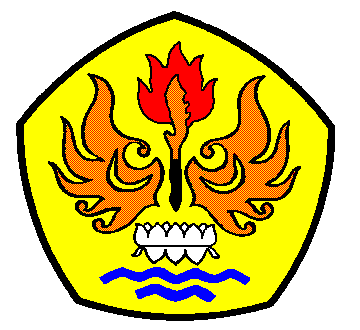 PROGRAM STUDI PENDIDIKAN GURU SEKOLAH DASARFAKULTAS KEGURUAN DAN ILMU PENDIDIKANUNIVERSITAS PASUNDANBANDUNG2012